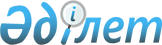 Ордабасы аудандық мәслихатының 2009 жылғы 22 желтоқсандағы № 24/3 "2010-2012 жылдарға арналған аудандық бюджет туралы" шешіміне өзгерістер 
енгізу туралы
					
			Күшін жойған
			
			
		
					Оңтүстік Қазақстан облысы Ордабасы аудандық мәслихатының 2010 жылғы 18 наурыздағы N 28/1 шешімі. Оңтүстік Қазақстан облысы Ордабасы ауданының Әділет басқармасында 2010 жылғы 26 наурызда N 14-8-79 тіркелді. Қолданылу мерзімінің аяқталуына байланысты шешімнің күші жойылды - Оңтүстік Қазақстан облысы Ордабасы аудандық мәслихатының 2011 жылғы 6 маусымдағы N 267 хатымен      Ескерту. Қолданылу мерзімінің аяқталуына байланысты шешімнің күші жойылды - Оңтүстік Қазақстан облысы Ордабасы аудандық мәслихатының 2011.06.06 N 267 хатымен.

      Қазақстан Республикасының 2008 жылғы 4 желтоқсандағы Бюджет кодексіне және "Қазақстан Республикасындағы жергілікті мемлекеттік басқару және өзін-өзі басқару туралы" Қазақстан Республикасының 2001 жылғы 23 қаңтардағы Заңына сәйкес Ордабасы аудандық мәслихаты ШЕШТІ:



      1. "2010-2012 жылдарға арналған аудандық бюджет туралы" Ордабасы аудандық мәслихаттың 2009 жылғы 22 желтоқсандағы № 24/3 шешіміне (Нормативтік құқықтық актілерді мемлекеттік тіркеу тізілімінде 14-8-74 нөмірмен тіркелген, 2010 жылы 16 қаңтарда "Ордабасы оттары" газетінде № 3 жарияланған) шешіміне мынадай өзгерістер енгізілсін:



      1-тармақ мынадай мазмұндағы жаңа редакцияда жазылсын:

      "1. Ордабасы ауданының 2010-2012 жылдарға арналған аудандық бюджеті 1-қосымшаға сәйкес мына көлемдерде бекітілсін:

      1) кірістер – 4 706 920 мың теңге, оның ішінде:

      салықтық түсімдер – 336 618 мың теңге;

      салықтық емес түсімдер – 2 188 мың теңге;

      трансферттердің түсімі - 4 368 114 мың теңге;

      2) шығындар - 4 740 769 мың теңге;

      3) таза бюджеттік кредиттеу – 15 133 мың теңге;

      бюджеттік кредиттер – 15 133 мың теңге;

      бюджеттік кредиттерді өтеу – 0 мың теңге;

      4) қаржы активтерімен жасалатын операциялар бойынша сальдо – 0 мың теңге;

      5) бюджет тапшылығы – -48 982 мың теңге;

      6) бюджет тапшылығын қаржыландыру – 48 982 мың теңге."



      Аталған шешімнің 1, 2, 3, 4 – қосымшалары осы шешімнің 1, 2, 3, 4–қосымшаларына сәйкес жаңа редакцияда жазылсын.



      2. Осы шешім 2010 жылдың 1 қаңтарынан бастап қолданысқа енгізілсін.      Аудандық мәслихаттың кезектен

      тыс XXVIII сессиясының төрағасы            М.Накипов      Аудандық мәслихат хатшысының

      уақытша міндетін атқарушы:                 А.Боранбаев

Ордабасы аудандық мәслихатының

2010 жылғы 18 наурыз № 28/1

шешіміне 1-қосымшаОрдабасы аудандық мәслихатының

2009 жылғы 22 желтоқсан № 24/3

шешіміне 1-қосымша       2010 жылға арналған аудандық бюджет

Ордабасы аудандық мәслихатының

2010 жылғы 18 наурыз № 28/1

шешіміне 2-қосымшаОрдабасы аудандық мәслихатының

2009 жылғы 22 желтоқсан № 24/3

шешіміне 2-қосымша       2011 жылға арналған аудандық бюджет      

Ордабасы аудандық мәслихатының

2010 жылғы 18 наурыз № 28/1

шешіміне 3-қосымшаОрдабасы аудандық мәслихатының

2009 жылғы 22 желтоқсан № 24/3

шешіміне 3-қосымша       2012 жылға арналған аудандық бюджет

Ордабасы аудандық мәслихатының

2010 жылғы 18 наурыз № 28/1

шешіміне 4-қосымшаОрдабасы аудандық мәслихатының

2009 жылғы 22 желтоқсан № 24/3

шешіміне 4-қосымша       Бюджеттік инвестициялық жобаларды (бағдарламаларды) іске асыруға және заңды тұлғалардың жарғылық қорын қалыптастыруға бағытталған, бюджеттік бағдарламалар бөлінісінде 2010 жылға арналған аудандық бюджеттік даму бағдарламаларының тізбесі      
					© 2012. Қазақстан Республикасы Әділет министрлігінің «Қазақстан Республикасының Заңнама және құқықтық ақпарат институты» ШЖҚ РМК
				СанатСанатСанатСанатСомасы,

мың теңгеСыныпСыныпСыныпСомасы,

мың теңгеІшкі сыныбыІшкі сыныбыСомасы,

мың теңгеАтауыСомасы,

мың теңге1 1 1 231. КІРІСТЕР4 706 920ТҮСІМДЕР338 8061Салықтық түсімдер336 61801Табыс салығы113 7202Жеке табыс салығы113 72003Әлеуметтiк салық105 5771Әлеуметтік салық105 57704Меншікке салынатын салықтар1025581Мүлікке салынатын салықтар661933Жер салығы97584Көлік құралдарына салынатын салық237765Бірыңғай жер салығы283105Тауарларға, жұмыстарға және қызметтерге салынатын iшкi салықтар11 2332Акциздер33933Табиғи және басқа ресурстарды пайдаланғаны үшiн түсетiн түсiмдер1 7654Кәсіпкерлік және кәсіби қызметті жүргізгені үшін алынатын алымдар607508Заңдық мәнді іс-әрекеттерді жасағаны және (немесе) оған уәкілеттігі бар мемлекеттік органдар немесе лауазымды адамдар құжаттар бергені үшін алынатын міндетті төлемдер35301Мемлекеттік баж35302Салықтық емес түсімдер2 18801Мемлекеттік меншіктен түсетін кірістер1 6503Мемлекет меншігіндегі акциялардың мемлекеттік пакеттеріне дивидендтер845Мемлекет меншігіндегі мүлікті жалға беруден түсетін кірістер1 56606Басқа да салықтық емес түсімдер5381Басқа да салықтық емес түсімдер5384Трансферттердің түсімдері4 368 11402Мемлекеттiк басқарудың жоғары тұрған органдарынан түсетiн трансферттер4 368 1142Облыстық бюджеттен түсетін трансферттер4 368 114Функционалдық топФункционалдық топФункционалдық топФункционалдық топФункционалдық топСомасы,

мың теңгеКіші функцияКіші функцияКіші функцияКіші функцияСомасы,

мың теңгеБюджеттік бағдарламалардың әкiмшiсiБюджеттік бағдарламалардың әкiмшiсiБюджеттік бағдарламалардың әкiмшiсiСомасы,

мың теңгеБағдарламаБағдарламаСомасы,

мың теңгеАтауыСомасы,

мың теңге111123ІІ. ШЫҒЫНДАР4 740 76901Жалпы сипаттағы мемлекеттiк қызметтер157 7481Мемлекеттiк басқарудың жалпы функцияларын орындайтын өкiлдi, атқарушы және басқа органдар143 307112Аудан (облыстық маңызы бар қала) мәслихатының аппараты14 927001Аудан (облыстық маңызы бар қала) мәслихатының қызметін қамтамасыз ету жөніндегі қызметтер14 927122Аудан (облыстық маңызы бар қала) әкімінің аппараты37 533001Аудан (облыстық маңызы бар қала) әкімінің қызметін қамтамасыз ету жөніндегі қызметтер37 533123Қаладағы аудан, аудандық маңызы бар қала, кент, ауыл (село), ауылдық (селолық) округ әкімінің аппараты90 847001Қаладағы аудан, аудандық маңызы бар қаланың, кент, ауыл (село), ауылдық (селолық) округ әкімінің қызметін қамтамасыз ету жөніндегі қызметтер89 097023Мемлекеттік органдарды материалдық-техникалық жарақтандыру1 7502Қаржылық қызмет800459Ауданның (облыстық маңызы бар қаланың) экономика және қаржы бөлімі800003Салық салу мақсатында мүлікті бағалауды жүргізу8009Жалпы сипаттағы өзге де мемлекеттiк қызметтер13 641459Ауданның (облыстық маңызы бар қаланың) экономика және қаржы бөлімі13 641001Экономикалық саясатты, қалыптастыру мен дамыту, мемлекеттік жоспарлау ауданның (облыстық маңызы бар қаланың) бюджеттік атқару және коммуналдық меншігін басқару саласындағы мемлекеттік саясатты іске асыру жөніндегі қызметтер13 561017Мемлекеттік органдарды материалдық-техникалық жарақтандыру8002Қорғаныс13 62116 603122Аудан (облыстық маңызы бар қала) әкімінің аппараты6 603005Жалпыға бірдей әскери міндетті атқару шеңберіндегі іс-шаралар6 6032Төтенше жағдайлар жөнiндегi жұмыстарды ұйымдастыру7 018122Аудан (облыстық маңызы бар қала) әкімінің аппараты7 018006Аудан (облыстық маңызы бар қала) ауқымындағы төтенше жағдайлардың алдын алу және оларды жою5 518007Аудандық (қалалық) ауқымдағы дала өрттерінің, сондай-ақ мемлекеттік өртке қарсы қызмет органдары құрылмаған елдi мекендерде өрттердің алдын алу және оларды сөндіру жөніндегі іс-шаралар1 50003Қоғамдық тәртіп, қауіпсіздік, құқықтық, сот, қылмыстық-атқару қызметі2501Құқық қорғау қызметi250458Ауданның (облыстық маңызы бар қаланың) тұрғын үй-коммуналдық шаруашылық, жолаушылар көлігі және автомобиль жолдары бөлімі250021Елдi мекендерде жол жүрісі қауiпсiздiгін қамтамасыз ету25004Бiлiм беру3 218 2471Мектепке дейiнгi тәрбие және оқыту166 423123Қаладағы аудан, аудандық маңызы бар қала, кент, ауыл (село), ауылдық (селолық) округ әкімінің аппараты166 423004Мектепке дейінгі тәрбие ұйымдарын қолдау166 4232Бастауыш, негізгі орта және жалпы орта білім беру2 723 245123Қаладағы аудан, аудандық маңызы бар қала, кент, ауыл (село), ауылдық (селолық) округ әкімінің аппараты7 183005Ауылдық (селолық) жерлерде балаларды мектепке дейін тегін алып баруды және кері алып келуді ұйымдастыру7 183464Ауданның (облыстық маңызы бар қаланың) білім беру бөлімі2 716 062003Жалпы білім беру2 673 928006Балаларға қосымша білім беру 42 1349Бiлiм беру саласындағы өзге де қызметтер328 579123Қаладағы аудан, аудандық маңызы бар қала, кент, ауыл (село), ауылдық (селолық) округ әкімінің аппараты18 100018Өңірлік жұмыспен қамту және кадрларды қайта даярлау стратегиясын іске асыру шеңберінде білім беру объектілерін күрделі, ағымды жөндеу18 100464Ауданның (облыстық маңызы бар қаланың) білім бөлімі71 235001Жергілікті деңгейде білім беру саласындағы мемлекеттік саясатты іске асыру жөніндегі қызметтер6 406005Ауданның (облыстық маңызы бар қаланың) мемлекеттік білім беру мекемелер үшін оқулықтар мен оқу-әдiстемелiк кешендерді сатып алу және жеткізу36 889011Өңірлік жұмыспен қамту және кадрларды қайта даярлау стратегиясын іске асыру шеңберінде білім беру объектілерін күрделі, ағымды жөндеу27 940472Ауданның (облыстық маңызы бар қаланың) құрылыс, сәулет және қала құрылысы бөлімі239 244037Білім беру объектілерін салу және реконструкциялау239 24405Денсаулық сақтау1829Денсаулық сақтау саласындағы өзге де қызметтер182123Қаладағы аудан, аудандық маңызы бар қала, кент, ауыл (село), ауылдық (селолық) округ әкімінің аппараты182002Ерекше жағдайларда сырқаты ауыр адамдарды дәрігерлік көмек көрсететін ең жақын денсаулық сақтау ұйымына жеткізуді ұйымдастыру18206Әлеуметтiк көмек және әлеуметтiк қамсыздандыру230 0352Әлеуметтiк көмек207 696451Ауданның (облыстық маңызы бар қаланың) жұмыспен қамту және әлеуметтік бағдарламалар бөлімі207 696002Еңбекпен қамту бағдарламасы35 840004Ауылдық жерлерде тұратын денсаулық сақтау, білім беру, әлеуметтік қамтамасыз ету, мәдениет және спорт мамандарына отын сатып алуға Қазақстан Республикасының заңнамасына сәйкес әлеуметтік көмек көрсету4 100005Мемлекеттік атаулы әлеуметтік көмек10 806006Тұрғын үй көмегі7 013007Жергілікті өкілетті органдардың шешімі бойынша мұқтаж азаматтардың жекелеген топтарына әлеуметтік көмек8 208014Мұқтаж азаматтарға үйде әлеуметтiк көмек көрсету11 62201618 жасқа дейіні балаларға мемлекеттік жәрдемақылар97 635017Мүгедектерді оңалту жеке бағдарламасына сәйкес, мұқтаж мүгедектерді міндетті гигиеналық құралдармен қамтамасыз етуге, және ымдау тілі мамандарының, жеке көмекшілердің қызмет көрсету8 429019Ұлы Отан соғысындағы Жеңістің 65 жылдығына Ұлы Отан соғысының қатысушылары мен мүгедектерінің жол жүруін қамтамасыз ету1 818020Ұлы Отан соғысындағы Жеңістің 65 жылдығына Ұлы Отан соғысының қатысушылары мен мүгедектеріне біржолғы материалдық көмекті төлеу22 2259Әлеуметтiк көмек және әлеуметтiк қамтамасыз ету салаларындағы өзге де қызметтер22 339451Ауданның (облыстық маңызы бар қаланың) жұмыспен қамту және әлеуметтік бағдарламалар бөлімі22 339001Жергілікті деңгейде халық үшін әлеуметтік бағдарламаларды жұмыспен қамтуды қамтамасыз етуді іске асыру саласындағы мемлекеттік саясатты іске асыру жөніндегі қызметтер21 169011Жәрдемақыларды және басқа да әлеуметтік төлемдерді есептеу, төлеу мен жеткізу бойынша қызметтерге ақы төлеу1 090022Мемлекеттік органдарды материалдық-техникалық жарақтандыру8007Тұрғын үй-коммуналдық шаруашылық371 1421Тұрғын үй шаруашылығы63 676472Ауданның (облыстық маңызы бар қаланың) құрылыс, сәулет және қала құрылысы бөлімі63 676003Мемлекеттік коммуналдық тұрғын үй қорының тұрғын үй құрылысы және (немесе) сатып алу11 394004Инженерлік коммуниациялық инфрақұрылымды дамыту және жайластыру52 2822Коммуналдық шаруашылық285 769458Ауданның (облыстық маңызы бар қаланың) тұрғын үй-коммуналдық шаруашылық, жолаушылар көлігі және автомобиль жолдары бөлімі207 235012Сумен жабдықтау және су бөлу жүйесінің қызмет етуі 1 970030Өңірлік жұмыспен қамту және кадрларды қайта даярлау стратегиясын іске асыру шеңберінде инженерлік коммуникациялық инфрақұрылымды жөндеу және елді-мекендерді көркейту205 265472Ауданның (облыстық маңызы бар қаланың) құрылыс, сәулет және қала құрылысы бөлімі78 534006Сумен жабдықтау жүйесін дамыту78 5343Елді-мекендерді көркейту21 697123Қаладағы аудан, аудандық маңызы бар қала, кент, ауыл (село), ауылдық (селолық) округ әкімінің аппараты10 316008Елді мекендерде көшелерді жарықтандыру5 900009Елді мекендердің санитариясын қамтамасыз ету3 091011Елді мекендерді абаттандыру мен көгалдандыру1 325458Ауданның (облыстық маңызы бар қаланың) тұрғын үй-коммуналдық шаруашылығы, жолаушылар көлігі және автомобиль жолдары бөлімі11 381017Жерлеу орындарын күтiп-ұстау және туысы жоқтарды жерлеу41018Елдi мекендердi абаттандыру және көгалдандыру11 34008Мәдениет, спорт, туризм және ақпараттық кеңістiк119 2181Мәдениет саласындағы қызмет47 708455Ауданның (облыстық маңызы бар қаланың) мәдениет және тілдерді дамыту бөлімі47 708003Мәдени-демалыс жұмысын қолдау45 218005Зоопарктер мен дендропарктердiң жұмыс iстеуiн қамтамасыз ету2 4902Спорт29 292465Ауданның (облыстық маңызы бар қаланың) Дене шынықтыру және спорт бөлімі29 292005Ұлттық және бұқаралық спорт түрлерін дамыту23 425006Аудандық (облыстық маңызы бар қалалық) деңгейде спорттық жарыстар өткiзу2 000007Әртүрлi спорт түрлерi бойынша аудан (облыстық маңызы бар қала) құрама командаларының мүшелерiн дайындау және олардың облыстық спорт жарыстарына қатысуы3 8673Ақпараттық кеңiстiк30 929455Ауданның (облыстық маңызы бар қаланың) мәдениет және тілдерді дамыту бөлімі23 908006Аудандық (қалалық) кiтапханалардың жұмыс iстеуi23 908456Ауданның (облыстық маңызы бар қаланың) ішкі саясат бөлімі7 021002Газеттер мен журналдар арқылы мемлекеттік ақпараттық саясат жүргізу жөніндегі қызметтер7 0219Мәдениет, спорт, туризм және ақпараттық кеңiстiктi ұйымдастыру жөнiндегi өзге де қызметтер11 289455Ауданның (облыстық маңызы бар қаланың) мәдениет және тілдерді дамыту бөлімі3 300001Жергілікті деңгейде тілдерді және мәдениетті дамыту саласындағы мемлекеттік саясатты іске асыру жөніндегі қызметтер3 300456Ауданның (облыстық маңызы бар қаланың) ішкі саясат бөлімі4 670001Жергілікті деңгейде ақпарат, мемлекеттілікті нығайту және азаматтардың әлеуметтік сенімділігін қалыптастыру саласында мемлекеттік саясатты іске асыру жөніндегі қызметтер4 409003Жастар саясаты саласындағы өңірлік бағдарламаларды іске асыру199007Мемлекеттік органдарды материалдық-техникалық жарақтандыру62465Ауданның (облыстық маңызы бар қаланың) Дене шынықтыру және спорт бөлімі3 319001Жергілікті деңгейде дене шынықтыру және спорт саласындағы мемлекеттік саясатты іске асыру жөніндегі қызметтер3 239008Мемлекеттік органдарды материалдық-техникалық жарақтандыру809Отын-энергетика кешенi және жер қойнауын пайдалану100 0009Отын-энергетика кешені және жер қойнауын пайдалану саласындағы өзге де қызметтер100 000472Ауданның (облыстық маңызы бар қаланың) құрылыс, сәулет және қала құрылысы бөлімі100 000009Жылу-энергетикалық жүйені дамыту100 00010Ауыл, су, орман, балық шаруашылығы, ерекше қорғалатын табиғи аумақтар, қоршаған ортаны және жануарлар дүниесін қорғау, жер қатынастары124 3861Ауыл шаруашылығы24 757454Ауданның (облыстық маңызы бар қаланың) кәсіпкерлік және ауыл шаруашылығы бөлімі2 135099Республикалық бюджеттен берілетін нысаналы трансферттер есебiнен ауылдық елді мекендер саласының мамандарын әлеуметтік қолдау шараларын іске асыру 2 135473Ауданның (облыстық маңызы бар қаланың) ветеринария бөлімі22 622001Жергілікті деңгейде ветеринария саласындағы мемлекеттік саясатты іске асыру жөніндегі қызметтер3 502004Мемлекеттік органдарды материалдық-техникалық жарақтандыру190005Мал көмінділерінің (биотермиялық шұңқырлардың) жұмыс істеуін қамтамасыз ету1 000009Жануарлардың энзоотиялық аурулары бойынша ветеринариялық іс-шараларды жүргізу17 9306Жер қатынастары6 960463Ауданның (облыстық маңызы бар қаланың) жер қатынастары бөлімі6 960001Аудан (облыстық маңызы бар қала) аумағында жер қатынастарын реттеу саласындағы мемлекеттік саясатты іске асыру жөніндегі қызметтер3 880003Елдi мекендердi жер-шаруашылық орналастыру3 000008Мемлекеттік органдарды материалдық-техникалық жарақтандыру809Ауыл, су, орман, балық шаруашылығы және қоршаған ортаны қорғау мен жер қатынастары саласындағы өзге де қызметтер92 669473Ауданның (облыстық маңызы бар қаланың) ветеринария бөлімі92 669011Эпизоотияға қарсы іс-шаралар жүргізу92 66911Өнеркәсіп, сәулет, қала құрылысы және құрылыс қызметі9 5912Сәулет, қала құрылысы және құрылыс қызметі9 591472Ауданның (облыстық маңызы бар қаланың) құрылыс, сәулет және қала құрылысы бөлімі9 591001Құрылыс, сәулет және қала құрылысы бөлімінің қызметін қамтамасыз ету жөніндегі қызметтер7 821013Аудан аумағында қала құрылысын дамытудың кешенді схемаларын, аудандық (облыстық) маңызы бар қалалардың, кенттердің және өзге де ауылдық елді мекендердің бас жоспарларын әзірлеу1 690016Мемлекеттік органдарды материалдық-техникалық жарақтандыру8012Көлiк және коммуникация177 2571Автомобиль көлiгi105 763123Қаладағы аудан, аудандық маңызы бар қала, кент, ауыл (село), ауылдық (селолық) округ әкімінің аппараты20 000013Аудандық маңызы бар қалаларда, кенттерде, ауылдарда (селоларда), ауылдық (селолық) округтерде автомобиль жолдарының жұмыс істеуін қамтамасыз ету20 000458Ауданның (облыстық маңызы бар қаланың) тұрғын үй-коммуналдық шаруашылық, жолаушылар көлігі және автомобиль жолдары бөлімі85 763023Автомобиль жолдарының жұмыс істеуін қамтамасыз ету85 7639Көлiк және коммуникациялар саласындағы өзге де қызметтер71 494458Ауданның (облыстық маңызы бар қаланың) тұрғын үй-коммуналдық шаруашылық, жолаушылар көлігі және автомобиль жолдары бөлімі71 494008Өңірлік жұмыспен қамту және кадрларды қайта даярлау стратегиясын іске асыру шеңберінде аудандық маңызы бар автомобиль жолдарын, қала және елді-мекендер көшелерін жөндеу және ұстау71 49413Басқалар31 9069Басқалар31 906454Ауданның (облыстық маңызы бар қаланың) кәсіпкерлік және ауыл шаруашылығы бөлімі,14 912001Жергілікті деңгейде кәсіпкерлік, өнеркәсіп және ауыл шаруашылығы саласындағы мемлекеттік саясатты іске асыру жөніндегі қызметтер14 832008Мемлекеттік органдарды материалдық-техникалық жарақтандыру80458Ауданның (облыстық маңызы бар қаланың) тұрғын үй-коммуналдық шаруашылық, жолаушылар көлігі және автомобиль жолдары бөлімі10 217001Жергілікті деңгейде тұрғын үй-коммуналдық шаруашылығы, жолаушылар көлігі және автомобиль жолдары саласындағы мемлекеттік саясатты іске асыру жөніндегі қызметтер10 217459Ауданның (облыстық маңызы бар қаланың) экономика және қаржы бөлімі6 777012Ауданның (облыстық маңызы бар қаланың) жергілікті атқарушы органының резерві 6 77715Трансферттер187 1861Трансферттер187 186459Ауданның (облыстық маңызы бар қаланың) экономика және қаржы бөлімі187 186006Нысаналы пайдаланылмаған (толық пайдаланылмаған) трансферттерді қайтару2 085020Бюджет саласындағы еңбекақы төлеу қорының өзгеруіне байланысты жоғары тұрған бюджеттерге берілетін ағымдағы нысаналы трансферттер185 101III. ТАЗА БЮДЖЕТТІК КРЕДИТ БЕРУ15 133Функционалдық топФункционалдық топФункционалдық топФункционалдық топФункционалдық топСомасы,

мың теңгеКіші функцияКіші функцияКіші функцияКіші функцияСомасы,

мың теңгеБюджеттік бағдарламалардың әкiмшiсiБюджеттік бағдарламалардың әкiмшiсiБюджеттік бағдарламалардың әкiмшiсiСомасы,

мың теңгеБағдарламаБағдарламаСомасы,

мың теңгеАтауыСомасы,

мың теңгеБюджеттік кредиттер15 13310Ауыл, су, орман, балық шаруашылығы, ерекше қорғалатын табиғи аумақтар, қоршаған ортаны және жануарлар дүниесін қорғау, жер қатынастары15 1331Ауыл шаруашылығы15 133454Ауданның (облыстық маңызы бар қаланың) кәсіпкерлік және ауыл шаруашылығы бөлімі15 133009Ауылдық елді мекендердің әлеуметтік саласының мамандарын әлеуметтік қолдау шараларын іске асыру үшін бюджеттік кредиттер15 133СанатыСанатыСанатыСанатыАтауыСомасы, мың теңгеСыныбыСыныбыСыныбыСыныбыСомасы, мың теңгеIшкi сыныбыIшкi сыныбыIшкi сыныбыСомасы, мың теңгеЕрекшелiгiЕрекшелiгiСомасы, мың теңгеБюджеттік кредиттерді өтеу05Бюджеттік кредиттерді өтеу001Бюджеттік кредиттерді өтеу01Мемлекеттік бюджеттен берілген бюджеттік кредиттерді өтеу11Заңды тұлғаларға жергілікті бюджеттен 2005 жылға дейін берілген бюджеттік кредиттерді өтеуІV. ҚАРЖЫ АКТИВТЕРІМЕН ЖАСАЛАТЫН ОПЕРАЦИЯЛАР БОЙЫНША САЛЬДО0СанатыСанатыСанатыСанатыАтауыСомасы,

мың теңгеСыныбыСыныбыСыныбыСыныбыСомасы,

мың теңгеIшкi сыныбыIшкi сыныбыIшкi сыныбыСомасы,

мың теңгеЕрекшелiгiЕрекшелiгiСомасы,

мың теңгеМемлекеттің қаржы активтерін сатудан түсетін түсімдер06Мемлекеттің қаржы активтерін сатудан түсетін түсімдер001Мемлекеттің қаржы активтерін сатудан түсетін түсімдер01Қаржы активтерін ел ішінде сатудан түсетін түсімдерV. БЮДЖЕТ ТАПШЫЛЫҒЫ-48 982VI. БЮДЖЕТ ТАПШЫЛЫҒЫН ҚАРЖЫЛАНДЫРУ48 982СанатыСанатыСанатыСанатыАтауыСомасы, мың теңгеСыныбыСыныбыСыныбыСыныбыСомасы, мың теңгеIшкi сыныбыIшкi сыныбыIшкi сыныбыСомасы, мың теңгеЕрекшелiгiЕрекшелiгiСомасы, мың теңгеҚарыздар түсімі15 1337Қарыздар түсімі15 13301Мемлекеттік ішкі қарыздар15 1332Қарыз алу келісім-шарттары15 133Функционалдық топФункционалдық топФункционалдық топФункционалдық топФункционалдық топСомасы,

мың теңгеКіші функцияКіші функцияКіші функцияКіші функцияСомасы,

мың теңгеБюджеттік бағдарламалардың әкiмшiсiБюджеттік бағдарламалардың әкiмшiсiБюджеттік бағдарламалардың әкiмшiсiСомасы,

мың теңгеБағдарламаБағдарламаСомасы,

мың теңгеАтауыСомасы,

мың теңгеҚарыздарды өтеу016Қарыздарды өтеу01Қарыздарды өтеу0452Ауданның (облыстық маңызы бар қаланың) қаржы бөлімі0009Жергiлiктi атқарушы органдардың борышын өтеуСанатыСанатыСанатыСанатыАтауыСомасы, мың теңгеСыныбыСыныбыСыныбыСыныбыСомасы, мың теңгеIшкi сыныбыIшкi сыныбыIшкi сыныбыСомасы, мың теңгеЕрекшелiгiЕрекшелiгiСомасы, мың теңге8Бюджет қаражаты қалдықтарының қозғалысы33 8491Бюджет қаражаты қалдықтары33 849001Бюджет қаражатының бос қалдықтары33 849001Бюджет қаражатының бос қалдықтары33 849СанатСанатСанатСанатСомасы, мың теңгеСыныпСыныпСыныпСомасы, мың теңгеІшкі сыныбыІшкі сыныбыСомасы, мың теңгеАтауыСомасы, мың теңге1 1 1 231. КІРІСТЕР5 459 657ТҮСІМДЕР409 4201Салықтық түсімдер407 06801Табыс салығы149 0322Жеке табыс салығы149 03203Әлеуметтiк салық131 9161Әлеуметтік салық131 91604Меншікке салынатын салықтар1102491Мүлікке салынатын салықтар711573Жер салығы104904Көлік құралдарына салынатын салық255595Бірыңғай жер салығы304305Тауарларға, жұмыстарға және қызметтерге салынатын iшкi салықтар12 0772Акциздер36483Табиғи және басқа ресурстарды пайдаланғаны үшiн түсетiн түсiмдер1 8974Кәсіпкерлік және кәсіби қызметті жүргізгені үшін алынатын алымдар653208Заңдық мәнді іс-әрекеттерді жасағаны және (немесе) оған уәкілеттігі бар мемлекеттік органдар немесе лауазымды адамдар құжаттар бергені үшін алынатын міндетті төлемдер37941Мемлекеттік баж37942Салықтық емес түсімдер2 35201Мемлекеттік меншіктен түсетін кірістер1 7745Мемлекет меншігіндегі мүлікті жалға беруден түсетін кірістер1 77406Басқа да салықтық емес түсімдер5781Басқа да салықтық емес түсімдер5784Трансферттердің түсімдері5 050 23702Мемлекеттiк басқарудың жоғары тұрған органдарынан түсетiн трансферттер5 050 2372Облыстық бюджеттен түсетін трансферттер5 050 237Функционалдық топФункционалдық топФункционалдық топФункционалдық топФункционалдық топФункционалдық топСомасы,

мың теңгеКіші функцияКіші функцияКіші функцияКіші функцияСомасы,

мың теңгеБюджеттік бағдарламалардың әкiмшiсiБюджеттік бағдарламалардың әкiмшiсiБюджеттік бағдарламалардың әкiмшiсiБюджеттік бағдарламалардың әкiмшiсiСомасы,

мың теңгеБағдарламаБағдарламаБағдарламаСомасы,

мың теңгеКіші бағдарламаКіші бағдарламаСомасы,

мың теңгеАтауыСомасы,

мың теңге1111123ІІ. ШЫҒЫНДАР5 459 65701Жалпы сипаттағы мемлекеттiк қызметтер194 2171Мемлекеттiк басқарудың жалпы функцияларын орындайтын өкiлдi, атқарушы және басқа органдар167 405112Аудан (облыстық маңызы бар қала) мәслихатының аппараты18 875001Аудан (облыстық маңызы бар қала) мәслихатының қызметін қамтамасыз ету жөніндегі қызметтер18 875122Аудан (облыстық маңызы бар қала) әкімінің аппараты44 543001Аудан (облыстық маңызы бар қала) әкімінің қызметін қамтамасыз ету жөніндегі қызметтер44 543123Қаладағы аудан, аудандық маңызы бар қала, кент, ауыл (село), ауылдық (селолық) округ әкімінің аппараты103 987001Қаладағы аудан, аудандық маңызы бар қаланың, кент, ауыл (село), ауылдық (селолық) округ әкімінің қызметін қамтамасыз ету жөніндегі қызметтер103 9872Қаржылық қызмет860459Ауданның (облыстық маңызы бар қаланың) экономика және қаржы бөлімі860003Салық салу мақсатында мүлікті бағалауды жүргізу8609Жалпы сипаттағы өзге де мемлекеттiк қызметтер25 952459Ауданның (облыстық маңызы бар қаланың) экономика және қаржы бөлімі25 952001Экономикалық саясатты, қалыптастыру мен дамыту, мемлекеттік жоспарлау ауданның (облыстық маңызы бар қаланың) бюджеттік атқару және коммуналдық меншігін басқару саласындағы мемлекеттік саясатты іске асыру жөніндегі қызметтер25 95202Қорғаныс20 3471Әскери мұқтаждар7 984122Аудан (облыстық маңызы бар қала) әкімінің аппараты7 984005Жалпыға бірдей әскери міндетті атқару шеңберіндегі іс-шаралар7 9842Төтенше жағдайлар жөнiндегi жұмыстарды ұйымдастыру12 363122Аудан (облыстық маңызы бар қала) әкімінің аппараты12 363006Аудан (облыстық маңызы бар қала) ауқымындағы төтенше жағдайлардың алдын алу және оларды жою10 750007Аудандық (қалалық) ауқымдағы дала өрттерінің, сондай-ақ мемлекеттік өртке қарсы қызмет органдары құрылмаған елдi мекендерде өрттердің алдын алу және оларды сөндіру жөніндегі іс-шаралар1 61303Қоғамдық тәртіп, қауіпсіздік, құқықтық, сот, қылмыстық-атқару қызметі3001Құқық қорғау қызметi300458Ауданның (облыстық маңызы бар қаланың) тұрғын үй-коммуналдық шаруашылық, жолаушылар көлігі және автомобиль жолдары бөлімі300021Елдi мекендерде жол жүрісі қауiпсiздiгін қамтамасыз ету30004Бiлiм беру3 708 7211Мектепке дейiнгi тәрбие және оқыту219 357123Қаладағы аудан, аудандық маңызы бар қала, кент, ауыл (село), ауылдық (селолық) округ әкімінің аппараты219 357004Мектепке дейінгі тәрбие ұйымдарын қолдау219 3572Бастауыш, негізгі орта және жалпы орта білім беру3 203 089123Қаладағы аудан, аудандық маңызы бар қала, кент, ауыл (село), ауылдық (селолық) округ әкімінің аппараты7 839005Ауылдық (селолық) жерлерде балаларды мектепке дейін тегін алып баруды және кері алып келуді ұйымдастыру7 839464Ауданның (облыстық маңызы бар қаланың) білім беру бөлімі3 195 250003Жалпы білім беру3 141 802006Балаларға қосымша білім беру 53 4489Бiлiм беру саласындағы өзге де қызметтер286 275464Ауданның (облыстық маңызы бар қаланың) білім бөлімі34 077001Жергілікті деңгейде білім беру саласындағы мемлекеттік саясатты іске асыру жөніндегі қызметтер8 138005Ауданның (облыстық маңызы бар қаланың) мемлекеттік білім беру мекемелер үшін оқулықтар мен оқу-әдiстемелiк кешендерді сатып алу және жеткізу25 939472Ауданның (облыстық маңызы бар қаланың) құрылыс, сәулет және қала құрылысы бөлімі252 198037Білім беру объектілерін салу және реконструкциялау252 198015Жергілікті бюджет қаражаты есебінен252 19805Денсаулық сақтау1959Денсаулық сақтау саласындағы өзге де қызметтер195123Қаладағы аудан, аудандық маңызы бар қала, кент, ауыл (село), ауылдық (селолық) округ әкімінің аппараты195002Ерекше жағдайларда сырқаты ауыр адамдарды дәрігерлік көмек көрсететін ең жақын денсаулық сақтау ұйымына жеткізуді ұйымдастыру19506Әлеуметтiк көмек және әлеуметтiк қамсыздандыру219 7712Әлеуметтiк көмек193 705451Ауданның (облыстық маңызы бар қаланың) жұмыспен қамту және әлеуметтік бағдарламалар бөлімі193 705002Еңбекпен қамту бағдарламасы14 573100Қоғамдық жұмыстар11 671101Жұмыссыздарды кәсіптік даярлау және қайта даярлау2 665102Халықты жұмыспен қамту саласында азаматтарды әлеуметтік қорғау жөніндегі қосымша шаралар237004Ауылдық жерлерде тұратын денсаулық сақтау, білім беру, әлеуметтік қамтамасыз ету, мәдениет және спорт мамандарына отын сатып алуға Қазақстан Республикасының заңнамасына сәйкес әлеуметтік көмек көрсету4 408005Мемлекеттік атаулы әлеуметтік көмек15 462015Жергілікті бюджет қаражаты есебінен15 462006Тұрғын үй көмегі7 644007Жергілікті өкілетті органдардың шешімі бойынша мұқтаж азаматтардың жекелеген топтарына әлеуметтік көмек9 584014Мұқтаж азаматтарға үйде әлеуметтiк көмек көрсету14 816015Жергілікті бюджет қаражаты есебінен14 81601618 жасқа дейіні балаларға мемлекеттік жәрдемақылар117 339015Жергілікті бюджет қаражаты есебінен117 339017Мүгедектерді оңалту жеке бағдарламасына сәйкес, мұқтаж мүгедектерді міндетті гигиеналық құралдармен қамтамасыз етуге, және ымдау тілі мамандарының, жеке көмекшілердің қызмет көрсету9 8799Әлеуметтiк көмек және әлеуметтiк қамтамасыз ету салаларындағы өзге де қызметтер26 066451Ауданның (облыстық маңызы бар қаланың) жұмыспен қамту және әлеуметтік бағдарламалар бөлімі26 066001Жергілікті деңгейде халық үшін әлеуметтік бағдарламаларды жұмыспен қамтуды қамтамасыз етуді іске асыру саласындағы мемлекеттік саясатты іске асыру жөніндегі қызметтер24 878011Жәрдемақыларды және басқа да әлеуметтік төлемдерді есептеу, төлеу мен жеткізу бойынша қызметтерге ақы төлеу1 18807Тұрғын үй-коммуналдық шаруашылық996 2381Тұрғын үй шаруашылығы185 983472Ауданның (облыстық маңызы бар қаланың) құрылыс, сәулет және қала құрылысы бөлімі185 983004Инженерлік коммуниациялық инфрақұрылымды дамыту және жайластыру185 983015Жергілікті бюджет қаражаты есебінен185 9832Коммуналдық шаруашылық786 699458Ауданның (облыстық маңызы бар қаланың) тұрғын үй-коммуналдық шаруашылық, жолаушылар көлігі және автомобиль жолдары бөлімі2 118012Сумен жабдықтау және су бөлу жүйесінің қызмет етуі 2 118472Ауданның (облыстық маңызы бар қаланың) құрылыс, сәулет және қала құрылысы бөлімі784 581006Сумен жабдықтау жүйесін дамыту784 581015Жергілікті бюджет қаражаты есебінен784 5813Елді-мекендерді көркейту23 556123Қаладағы аудан, аудандық маңызы бар қала, кент, ауыл (село), ауылдық (селолық) округ әкімінің аппараты11 512008Елді мекендерде көшелерді жарықтандыру6 350009Елді мекендердің санитариясын қамтамасыз ету3 312011Елді мекендерді абаттандыру мен көгалдандыру1 850458Ауданның (облыстық маңызы бар қаланың) тұрғын үй-коммуналдық шаруашылығы, жолаушылар көлігі және автомобиль жолдары бөлімі12 044017Жерлеу орындарын күтiп-ұстау және туысы жоқтарды жерлеу44018Елдi мекендердi абаттандыру және көгалдандыру12 00008Мәдениет, спорт, туризм және ақпараттық кеңістiк123 9451Мәдениет саласындағы қызмет36 909455Ауданның (облыстық маңызы бар қаланың) мәдениет және тілдерді дамыту бөлімі36 909003Мәдени-демалыс жұмысын қолдау33 776005Зоопарктер мен дендропарктердiң жұмыс iстеуiн қамтамасыз ету3 1332Спорт35 268465Ауданның (облыстық маңызы бар қаланың) Дене шынықтыру және спорт бөлімі35 268005Ұлттық және бұқаралық спорт түрлерін дамыту29 368006Аудандық (облыстық маңызы бар қалалық) деңгейде спорттық жарыстар өткiзу2 000007Әртүрлi спорт түрлерi бойынша аудан (облыстық маңызы бар қала) құрама командаларының мүшелерiн дайындау және олардың облыстық спорт жарыстарына қатысуы3 9003Ақпараттық кеңiстiк37 749455Ауданның (облыстық маңызы бар қаланың) мәдениет және тілдерді дамыту бөлімі30 169006Аудандық (қалалық) кiтапханалардың жұмыс iстеуi30 169456Ауданның (облыстық маңызы бар қаланың) ішкі саясат бөлімі7 580002Газеттер мен журналдар арқылы мемлекеттік ақпараттық саясат жүргізу жөніндегі қызметтер7 5809Мәдениет, спорт, туризм және ақпараттық кеңiстiктi ұйымдастыру жөнiндегi өзге де қызметтер14 019455Ауданның (облыстық маңызы бар қаланың) мәдениет және тілдерді дамыту бөлімі4 197001Жергілікті деңгейде тілдерді және мәдениетті дамыту саласындағы мемлекеттік саясатты іске асыру жөніндегі қызметтер4 197456Ауданның (облыстық маңызы бар қаланың) ішкі саясат бөлімі5 714001Жергілікті деңгейде ақпарат, мемлекеттілікті нығайту және азаматтардың әлеуметтік сенімділігін қалыптастыру саласында мемлекеттік саясатты іске асыру жөніндегі қызметтер5 437003Жастар саясаты саласындағы өңірлік бағдарламаларды іске асыру277465Ауданның (облыстық маңызы бар қаланың) Дене шынықтыру және спорт бөлімі4 108001Жергілікті деңгейде дене шынықтыру және спорт саласындағы мемлекеттік саясатты іске асыру жөніндегі қызметтер4 1089Отын-энергетика кешенi және жер қойнауын пайдалану100 0009Отын-энергетика кешені және жер қойнауын пайдалану саласындағы өзге де қызметтер100 000472Ауданның (облыстық маңызы бар қаланың) құрылыс, сәулет және қала құрылысы бөлімі100 000009Жылу-энергетикалық жүйені дамыту100 000015Жергілікті бюджет қаражаты есебінен100 00010Ауыл, су, орман, балық шаруашылығы, ерекше қорғалатын табиғи аумақтар, қоршаған ортаны және жануарлар дүниесін қорғау, жер қатынастары11 1251Ауыл шаруашылығы1 200473Ауданның (облыстық маңызы бар қаланың) ветеринария бөлімі1 200005Мал көмінділерінің (биотермиялық шұңқырлардың) жұмыс істеуін қамтамасыз ету1 2006Жер қатынастары9 925463Ауданның (облыстық маңызы бар қаланың) жер қатынастары бөлімі9 925001Аудан (облыстық маңызы бар қала) аумағында жер қатынастарын реттеу саласындағы мемлекеттік саясатты іске асыру жөніндегі қызметтер4 925003Елдi мекендердi жер-шаруашылық орналастыру3 000004Жердi аймақтарға бөлу жөнiндегi жұмыстарды ұйымдастыру2 00011Өнеркәсіп, сәулет, қала құрылысы және құрылыс қызметі10 1712Сәулет, қала құрылысы және құрылыс қызметі10 171472Ауданның (облыстық маңызы бар қаланың) құрылыс, сәулет және қала құрылысы бөлімі10 171001Құрылыс, сәулет және қала құрылысы бөлімінің қызметін қамтамасыз ету жөніндегі қызметтер8 354013Аудан аумағында қала құрылысын дамытудың кешенді схемаларын, аудандық (облыстық) маңызы бар қалалардың, кенттердің және өзге де ауылдық елді мекендердің бас жоспарларын әзірлеу1 81712Көлiк және коммуникация39 5421Автомобиль көлiгi39 542123Қаладағы аудан, аудандық маңызы бар қала, кент, ауыл (село), ауылдық (селолық) округ әкімінің аппараты24 542013Аудандық маңызы бар қалаларда, кенттерде, ауылдарда (селоларда), ауылдық (селолық) округтерде автомобиль жолдарының жұмыс істеуін қамтамасыз ету24 542015Жергілікті бюджет қаражаты есебінен24 542458Ауданның (облыстық маңызы бар қаланың) тұрғын үй-коммуналдық шаруашылық, жолаушылар көлігі және автомобиль жолдары бөлімі15 000023Автомобиль жолдарының жұмыс істеуін қамтамасыз ету15 000015Жергілікті бюджет қаражаты есебінен15 00013Басқалар35 0859Басқалар35 085454Ауданның (облыстық маңызы бар қаланың) кәсіпкерлік және ауыл шаруашылығы бөлімі,20 492001Жергілікті деңгейде кәсіпкерлік, өнеркәсіп және ауыл шаруашылығы саласындағы мемлекеттік саясатты іске асыру жөніндегі қызметтер20 492015Жергілікті бюджет қаражаты есебінен20 492458Ауданның (облыстық маңызы бар қаланың) тұрғын үй-коммуналдық шаруашылық, жолаушылар көлігі және автомобиль жолдары бөлімі6 405001Жергілікті деңгейде тұрғын үй-коммуналдық шаруашылығы, жолаушылар көлігі және автомобиль жолдары саласындағы мемлекеттік саясатты іске асыру жөніндегі қызметтер6 405459Ауданның (облыстық маңызы бар қаланың) экономика және қаржы бөлімі8 188012Ауданның (облыстық маңызы бар қаланың) жергілікті атқарушы органының резерві 8 188100Ауданның (облыстық маңызы бар қаланың) аумағындағы табиғи және техногендік сипаттағы төтенше жағдайларды жоюға арналған ауданның (облыстық маңызы бар қаланың) жергілікті атқарушы органының төтенше резерві 4 000101Шұғыл шығындарға арналған ауданның (облыстық маңызы бар қаланың) жергілікті атқарушы органының резерві4 188III. ТАЗА БЮДЖЕТТІК КРЕДИТ БЕРУ0ІV. ҚАРЖЫ АКТИВТЕРІМЕН ЖАСАЛАТЫН ОПЕРАЦИЯЛАР БОЙЫНША САЛЬДО0V. БЮДЖЕТ ТАПШЫЛЫҒЫ0VI. БЮДЖЕТ ТАПШЫЛЫҒЫН ҚАРЖЫЛАНДЫРУ0СанатСанатСанатСанатСомасы, мың теңгеСыныпСыныпСыныпСомасы, мың теңгеІшкі сыныбыІшкі сыныбыСомасы, мың теңгеАтауыСомасы, мың теңге1 1 1 231. КІРІСТЕР6 149 352ТҮСІМДЕР454 9391Салықтық түсімдер452 42301Табыс салығы169 5112Жеке табыс салығы169 51103Әлеуметтiк салық147 9631Әлеуметтік салық147 96304Меншікке салынатын салықтар1179661Мүлікке салынатын салықтар761393Жер салығы112234Көлік құралдарына салынатын салық273485Бірыңғай жер салығы325605Тауарларға, жұмыстарға және қызметтерге салынатын iшкi салықтар12 9232Акциздер39043Табиғи және басқа ресурстарды пайдаланғаны үшiн түсетiн түсiмдер2 0304Кәсіпкерлік және кәсіби қызметті жүргізгені үшін алынатын алымдар698908Заңдық мәнді іс-әрекеттерді жасағаны және (немесе) оған уәкілеттігі бар мемлекеттік органдар немесе лауазымды адамдар құжаттар бергені үшін алынатын міндетті төлемдер40601Мемлекеттік баж40602Салықтық емес түсімдер2 51604Мемлекеттік бюджеттен қаржыландырылатын, сондай-ақ Қазақстан Республикасы Ұлттық Банкінің бюджетінен (шығыстар сметасынан) ұсталатын және қаржыландырылатын мемлекеттік мекемелер салатын айыппұлдар, өсімпұлдар, санкциялар, өндіріп алулар1 8981Мемлекеттік бюджеттен қаржыландырылатын, сондай-ақ Қазақстан Республикасы Ұлттық Банкінің бюджетінен (шығыстар сметасынан) ұсталатын және қаржыландырылатын мемлекеттік мекемелер салатын айыппұлдар, өсімпұлдар, санкциялар, өндіріп алулар1 89806Басқа да салықтық емес түсімдер6181Басқа да салықтық емес түсімдер6184Трансферттердің түсімдері5 694 41302Мемлекеттiк басқарудың жоғары тұрған органдарынан түсетiн трансферттер5 694 4132Облыстық бюджеттен түсетін трансферттер5 694 413Функционалдық топФункционалдық топФункционалдық топФункционалдық топФункционалдық топФункционалдық топСомасы,

мың теңгеКіші функцияКіші функцияКіші функцияКіші функцияКіші функцияСомасы,

мың теңгеБюджеттік бағдарламалардың әкiмшiсiБюджеттік бағдарламалардың әкiмшiсiБюджеттік бағдарламалардың әкiмшiсiБюджеттік бағдарламалардың әкiмшiсiСомасы,

мың теңгеБағдарламаБағдарламаБағдарламаСомасы,

мың теңгеКіші бағдарламаКіші бағдарламаСомасы,

мың теңгеАтауыСомасы,

мың теңге1111123ІІ. ШЫҒЫНДАР6 149 35201Жалпы сипаттағы мемлекеттiк қызметтер213 4731Мемлекеттiк басқарудың жалпы функцияларын орындайтын өкiлдi, атқарушы және басқа органдар184 257112Аудан (облыстық маңызы бар қала) мәслихатының аппараты22 101001Аудан (облыстық маңызы бар қала) мәслихатының қызметін қамтамасыз ету жөніндегі қызметтер22 101122Аудан (облыстық маңызы бар қала) әкімінің аппараты48 486001Аудан (облыстық маңызы бар қала) әкімінің қызметін қамтамасыз ету жөніндегі қызметтер48 486123Қаладағы аудан, аудандық маңызы бар қала, кент, ауыл (село), ауылдық (селолық) округ әкімінің аппараты113 670001Қаладағы аудан, аудандық маңызы бар қаланың, кент, ауыл (село), ауылдық (селолық) округ әкімінің қызметін қамтамасыз ету жөніндегі қызметтер113 6702Қаржылық қызмет920459Ауданның (облыстық маңызы бар қаланың) экономика және қаржы бөлімі920003Салық салу мақсатында мүлікті бағалауды жүргізу9209Жалпы сипаттағы өзге де мемлекеттiк қызметтер28 296459Ауданның (облыстық маңызы бар қаланың) экономика және қаржы бөлімі28 296001Экономикалық саясатты, қалыптастыру мен дамыту, мемлекеттік жоспарлау ауданның (облыстық маңызы бар қаланың) бюджеттік атқару және коммуналдық меншігін басқару саласындағы мемлекеттік саясатты іске асыру жөніндегі қызметтер28 29602Қорғаныс22 0931Әскери мұқтаждар8 864122Аудан (облыстық маңызы бар қала) әкімінің аппараты8 864005Жалпыға бірдей әскери міндетті атқару шеңберіндегі іс-шаралар8 8642Төтенше жағдайлар жөнiндегi жұмыстарды ұйымдастыру13 229122Аудан (облыстық маңызы бар қала) әкімінің аппараты13 229006Аудан (облыстық маңызы бар қала) ауқымындағы төтенше жағдайлардың алдын алу және оларды жою11 503007Аудандық (қалалық) ауқымдағы дала өрттерінің, сондай-ақ мемлекеттік өртке қарсы қызмет органдары құрылмаған елдi мекендерде өрттердің алдын алу және оларды сөндіру жөніндегі іс-шаралар1 72603Қоғамдық тәртіп, қауіпсіздік, құқықтық, сот, қылмыстық-атқару қызметі3501Құқық қорғау қызметi350458Ауданның (облыстық маңызы бар қаланың) тұрғын үй-коммуналдық шаруашылық, жолаушылар көлігі және автомобиль жолдары бөлімі350021Елдi мекендерде жол жүрісі қауiпсiздiгін қамтамасыз ету35004Бiлiм беру4 319 2591Мектепке дейiнгi тәрбие және оқыту253 853123Қаладағы аудан, аудандық маңызы бар қала, кент, ауыл (село), ауылдық (селолық) округ әкімінің аппараты253 853004Мектепке дейінгі тәрбие ұйымдарын қолдау253 8532Бастауыш, негізгі орта және жалпы орта білім беру3 731 899123Қаладағы аудан, аудандық маңызы бар қала, кент, ауыл (село), ауылдық (селолық) округ әкімінің аппараты8 381005Ауылдық (селолық) жерлерде балаларды мектепке дейін тегін алып баруды және кері алып келуді ұйымдастыру8 381464Ауданның (облыстық маңызы бар қаланың) білім беру бөлімі3 723 518003Жалпы білім беру3 663 379006Балаларға қосымша білім беру 60 1399Бiлiм беру саласындағы өзге де қызметтер333 507464Ауданның (облыстық маңызы бар қаланың) білім бөлімі36 707001Жергілікті деңгейде білім беру саласындағы мемлекеттік саясатты іске асыру жөніндегі қызметтер8 952005Ауданның (облыстық маңызы бар қаланың) мемлекеттік білім беру мекемелер үшін оқулықтар мен оқу-әдiстемелiк кешендерді сатып алу және жеткізу27 755472Ауданның (облыстық маңызы бар қаланың) құрылыс, сәулет және қала құрылысы бөлімі296 800037Білім беру объектілерін салу және реконструкциялау296 80005Денсаулық сақтау2089Денсаулық сақтау саласындағы өзге де қызметтер208123Қаладағы аудан, аудандық маңызы бар қала, кент, ауыл (село), ауылдық (селолық) округ әкімінің аппараты208002Ерекше жағдайларда сырқаты ауыр адамдарды дәрігерлік көмек көрсететін ең жақын денсаулық сақтау ұйымына жеткізуді ұйымдастыру20806Әлеуметтiк көмек және әлеуметтiк қамсыздандыру257 5522Әлеуметтiк көмек228 769451Ауданның (облыстық маңызы бар қаланың) жұмыспен қамту және әлеуметтік бағдарламалар бөлімі228 769002Еңбекпен қамту бағдарламасы14 834004Ауылдық жерлерде тұратын денсаулық сақтау, білім беру, әлеуметтік қамтамасыз ету, мәдениет және спорт мамандарына отын сатып алуға Қазақстан Республикасының заңнамасына сәйкес әлеуметтік көмек көрсету4 716005Мемлекеттік атаулы әлеуметтік көмек16 509006Тұрғын үй көмегі8 332007Жергілікті өкілетті органдардың шешімі бойынша мұқтаж азаматтардың жекелеген топтарына әлеуметтік көмек10 448014Мұқтаж азаматтарға үйде әлеуметтiк көмек көрсету16 58401618 жасқа дейіні балаларға мемлекеттік жәрдемақылар147 088017Мүгедектерді оңалту жеке бағдарламасына сәйкес, мұқтаж мүгедектерді міндетті гигиеналық құралдармен қамтамасыз етуге, және ымдау тілі мамандарының, жеке көмекшілердің қызмет көрсету10 2589Әлеуметтiк көмек және әлеуметтiк қамтамасыз ету салаларындағы өзге де қызметтер28 783451Ауданның (облыстық маңызы бар қаланың) жұмыспен қамту және әлеуметтік бағдарламалар бөлімі28 783001Жергілікті деңгейде халық үшін әлеуметтік бағдарламаларды жұмыспен қамтуды қамтамасыз етуді іске асыру саласындағы мемлекеттік саясатты іске асыру жөніндегі қызметтер27 488011Жәрдемақыларды және басқа да әлеуметтік төлемдерді есептеу, төлеу мен жеткізу бойынша қызметтерге ақы төлеу1 29507Тұрғын үй-коммуналдық шаруашылық899 9561Тұрғын үй шаруашылығы2 000472Ауданның (облыстық маңызы бар қаланың) құрылыс, сәулет және қала құрылысы бөлімі2 000004Инженерлік коммуниациялық инфрақұрылымды дамыту және жайластыру2 0002Коммуналдық шаруашылық872 266458Ауданның (облыстық маңызы бар қаланың) тұрғын үй-коммуналдық шаруашылық, жолаушылар көлігі және автомобиль жолдары бөлімі2 266012Сумен жабдықтау және су бөлу жүйесінің қызмет етуі 2 266472Ауданның (облыстық маңызы бар қаланың) құрылыс, сәулет және қала құрылысы бөлімі870 000006Сумен жабдықтау жүйесін дамыту870 0003Елді-мекендерді көркейту25 690123Қаладағы аудан, аудандық маңызы бар қала, кент, ауыл (село), ауылдық (селолық) округ әкімінің аппараты12 643008Елді мекендерде көшелерді жарықтандыру6 800009Елді мекендердің санитариясын қамтамасыз ету3 518011Елді мекендерді абаттандыру мен көгалдандыру2 325458Ауданның (облыстық маңызы бар қаланың) тұрғын үй-коммуналдық шаруашылығы, жолаушылар көлігі және автомобиль жолдары бөлімі13 047017Жерлеу орындарын күтiп-ұстау және туысы жоқтарды жерлеу47018Елдi мекендердi абаттандыру және көгалдандыру13 00008Мәдениет, спорт, туризм және ақпараттық кеңістiк137 3751Мәдениет саласындағы қызмет41 131455Ауданның (облыстық маңызы бар қаланың) мәдениет және тілдерді дамыту бөлімі41 131003Мәдени-демалыс жұмысын қолдау37 543005Зоопарктер мен дендропарктердiң жұмыс iстеуiн қамтамасыз ету3 5882Спорт38 882465Ауданның (облыстық маңызы бар қаланың) Дене шынықтыру және спорт бөлімі38 882005Ұлттық және бұқаралық спорт түрлерін дамыту32 882006Аудандық (облыстық маңызы бар қалалық) деңгейде спорттық жарыстар өткiзу2 000007Әртүрлi спорт түрлерi бойынша аудан (облыстық маңызы бар қала) құрама командаларының мүшелерiн дайындау және олардың облыстық спорт жарыстарына қатысуы4 0003Ақпараттық кеңiстiк41 812455Ауданның (облыстық маңызы бар қаланың) мәдениет және тілдерді дамыту бөлімі33 702006Аудандық (қалалық) кiтапханалардың жұмыс iстеуi33 702456Ауданның (облыстық маңызы бар қаланың) ішкі саясат бөлімі8 110002Газеттер мен журналдар арқылы мемлекеттік ақпараттық саясат жүргізу жөніндегі қызметтер8 1109Мәдениет, спорт, туризм және ақпараттық кеңiстiктi ұйымдастыру жөнiндегi өзге де қызметтер15 550455Ауданның (облыстық маңызы бар қаланың) мәдениет және тілдерді дамыту бөлімі4 655001Жергілікті деңгейде тілдерді және мәдениетті дамыту саласындағы мемлекеттік саясатты іске асыру жөніндегі қызметтер4 655456Ауданның (облыстық маңызы бар қаланың) ішкі саясат бөлімі6 334001Жергілікті деңгейде ақпарат, мемлекеттілікті нығайту және азаматтардың әлеуметтік сенімділігін қалыптастыру саласында мемлекеттік саясатты іске асыру жөніндегі қызметтер6 034003Жастар саясаты саласындағы өңірлік бағдарламаларды іске асыру300465Ауданның (облыстық маңызы бар қаланың) Дене шынықтыру және спорт бөлімі4 561001Жергілікті деңгейде дене шынықтыру және спорт саласындағы мемлекеттік саясатты іске асыру жөніндегі қызметтер4 5619Отын-энергетика кешенi және жер қойнауын пайдалану195 5339Отын-энергетика кешені және жер қойнауын пайдалану саласындағы өзге де қызметтер195 533472Ауданның (облыстық маңызы бар қаланың) құрылыс, сәулет және қала құрылысы бөлімі195 533009Жылу-энергетикалық жүйені дамыту195 53310Ауыл, су, орман, балық шаруашылығы, ерекше қорғалатын табиғи аумақтар, қоршаған ортаны және жануарлар дүниесін қорғау, жер қатынастары11 9411Ауыл шаруашылығы1 400473Ауданның (облыстық маңызы бар қаланың) ветеринария бөлімі1 400005Мал көмінділерінің (биотермиялық шұңқырлардың) жұмыс істеуін қамтамасыз ету1 4006Жер қатынастары10 541463Ауданның (облыстық маңызы бар қаланың) жер қатынастары бөлімі10 541001Аудан (облыстық маңызы бар қала) аумағында жер қатынастарын реттеу саласындағы мемлекеттік саясатты іске асыру жөніндегі қызметтер5 541003Елдi мекендердi жер-шаруашылық орналастыру3 000004Жердi аймақтарға бөлу жөнiндегi жұмыстарды ұйымдастыру2 00011Өнеркәсіп, сәулет, қала құрылысы және құрылыс қызметі11 1392Сәулет, қала құрылысы және құрылыс қызметі11 139472Ауданның (облыстық маңызы бар қаланың) құрылыс, сәулет және қала құрылысы бөлімі11 139001Құрылыс, сәулет және қала құрылысы бөлімінің қызметін қамтамасыз ету жөніндегі қызметтер9 195013Аудан аумағында қала құрылысын дамытудың кешенді схемаларын, аудандық (облыстық) маңызы бар қалалардың, кенттердің және өзге де ауылдық елді мекендердің бас жоспарларын әзірлеу1 94412Көлiк және коммуникация41 9261Автомобиль көлiгi41 926123Қаладағы аудан, аудандық маңызы бар қала, кент, ауыл (село), ауылдық (селолық) округ әкімінің аппараты26 926013Аудандық маңызы бар қалаларда, кенттерде, ауылдарда (селоларда), ауылдық (селолық) округтерде автомобиль жолдарының жұмыс істеуін қамтамасыз ету26 926458Ауданның (облыстық маңызы бар қаланың) тұрғын үй-коммуналдық шаруашылық, жолаушылар көлігі және автомобиль жолдары бөлімі15 000023Автомобиль жолдарының жұмыс істеуін қамтамасыз ету15 00013Басқалар38 5479Басқалар38 547454Ауданның (облыстық маңызы бар қаланың) кәсіпкерлік және ауыл шаруашылығы бөлімі,22 561001Жергілікті деңгейде кәсіпкерлік, өнеркәсіп және ауыл шаруашылығы саласындағы мемлекеттік саясатты іске асыру жөніндегі қызметтер22 561458Ауданның (облыстық маңызы бар қаланың) тұрғын үй-коммуналдық шаруашылық, жолаушылар көлігі және автомобиль жолдары бөлімі6 888001Жергілікті деңгейде тұрғын үй-коммуналдық шаруашылығы, жолаушылар көлігі және автомобиль жолдары саласындағы мемлекеттік саясатты іске асыру жөніндегі қызметтер6 888459Ауданның (облыстық маңызы бар қаланың) экономика және қаржы бөлімі9 098012Ауданның (облыстық маңызы бар қаланың) жергілікті атқарушы органының резерві 9 098III. ТАЗА БЮДЖЕТТІК КРЕДИТ БЕРУ0ІV. ҚАРЖЫ АКТИВТЕРІМЕН ЖАСАЛАТЫН ОПЕРАЦИЯЛАР БОЙЫНША САЛЬДО0V. БЮДЖЕТ ТАПШЫЛЫҒЫ0VI. БЮДЖЕТ ТАПШЫЛЫҒЫН ҚАРЖЫЛАНДЫРУ0Функционалдық топФункционалдық топФункционалдық топФункционалдық топФункционалдық топКіші функцияКіші функцияКіші функцияКіші функцияБюджеттік бағдарламалардың әкiмшiсiБюджеттік бағдарламалардың әкiмшiсiБюджеттік бағдарламалардың әкiмшiсiБағдарламаБағдарламаАтауы11112ІІ. ШЫҒЫНДАР04Бiлiм беру9Бiлiм беру саласындағы өзге де қызметтер472Ауданның (облыстық маңызы бар қаланың) құрылыс, сәулет және қала құрылысы бөлімі037Білім беру объектілерін салу және реконструкциялау07Тұрғын үй-коммуналдық шаруашылық1Тұрғын үй шаруашылығы472Ауданның (облыстық маңызы бар қаланың) құрылыс, сәулет және қала құрылысы бөлімі003Мемлекеттік коммуналдық тұрғын үй қорының тұрғын үй құрылысы және (немесе) сатып алу003Мемлекеттік коммуналдық тұрғын үй қорының тұрғын үй құрылысы және (немесе) сатып алуОрдабасы ауданы бойынша 3 тұрғын үйдің құрылысына004Инженерлік коммуниациялық инфрақұрылымды дамыту және жайластыру2Коммуналдық шаруашылық472Ауданның (облыстық маңызы бар қаланың) құрылыс, сәулет және қала құрылысы бөлімі006Сумен жабдықтау жүйесін дамыту9Отын-энергетика кешенi және жер қойнауын пайдалану9Отын-энергетика кешені және жер қойнауын пайдалану саласындағы өзге де қызметтер472Ауданның (облыстық маңызы бар қаланың) құрылыс, сәулет және қала құрылысы бөлімі009Жылу-энергетикалық жүйені дамыту